                                    СПЕЦИЈАЛНА БОЛНИЦА ЗА ЦЕРЕБРАЛНУ ПАРАЛИЗУ  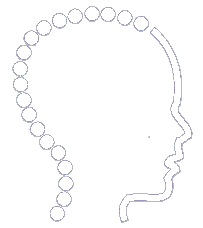 И РАЗВОЈНУ НЕУРОЛОГИЈУ  11040 Београд, Сокобањска 17a; тел: 2667 755, факс: 2668 580; правна служба: 407-3661                                        Београд,  Браће Јерковића 5; тел.централа: 2468 111, факс: 3973 904ж.р.  840-564661-56    ПИБ  100184296матични број: 07036175E-пошта: office@sbcprn.com     www.sbcprn.comБрој: 675/IIДатум: 11.08.2022. годинеНа основу члана 7. и 8. Посебног колективног уговора за здравствене установе чији је оснивач Република Србија, аутономна покрајина и јединица локалне самоуправе („Сл.гласник РС“ 96/2019 и 58/2020- Анекс I), Одлукe о потреби избора лица за заснивање радног односа са послодавцем број  674/II oд 11.08.2022. године и члана 21. Статута Специјалне болнице за церебралну парализу и развојну неурологију,  в.д. директор Специјалне болнице за церебралну парализу и развојну неурологију расписујеЈАВНИ ОГЛАСза пријем у радни односДоктор медицине специјалиста дечје неурологије на болничком одељењу и у специјалистичкој амбуланти – на одређено време, по основу замене привремено одсутног запосленог, 1 извршилац са пуним радним временом, уз пробни рад од 3 месеца. Потребна стручна спрема и услови за обављање послова: Високо образовање: - на интегрисаним академским студијама из области медицине, по пропису који уређује високо образовање, почев од 10. септембра 2005. године и завршена специјализација из дечје неурологије, у складу са Правилником о специјализацијама и ужим специјализацијама здравствених радника и здравствених сарадника;- на основним студијама из области медицине у трајању од најмање пет година по пропису који је уређивао високо образовање до 10. септембра 2005. године и завршена специјализација из дечје неурологије, у складу са Правилником о специјализацијама и ужим специјализацијама здравствених радника и здравствених сарадника; - лиценца за рад.   Опис послова:- ради прве и контролне прегледе пацијената у оквиру саветовалишта и на стационарним службама;-ради неурокинезиолошку процену и дијагностику деце рођене са ризиком, укључује их у адекватан хабилитациони третман и прати  редовно спровођење, као и ефекат истог;- учествује у тиму при процени детета са развојним неуролошким проблемима и у разматрању диференцијално-дијагностичких проблема код деце са проблемима у психомоторном развоју;- у циљу постављања адекватне дијагнозе може упутити дете на додатне дијагностичке прегледе и процедуре, као и консултативне прегледе;- води адекватну медицинску документацију;- пише налазе и мишљења према важећем Правилнику;  - обавља и друге послове по налогу начелника АПС;Кандидати су обавезни да доставе писану пријаву на оглас са краћом биографијом. Уз пријаву се подносе фотокопије: дипломе о завршеној школи, извод из матичне књиге рођених, доказ о радном искуству (уговори о раду, волонтерски уговори, потврда послодавца и сл.),  уверења о положеном стручном испиту и лиценце за рад.Приликом заснивања радног односа кандидат је дужан да достави лекарско уверење као доказ о здравственој способности за послове на које се прима,  потврда да се против лица не води судски поступак као и потврду о неосуђиваности.Неблаговремене и непотпуне пријаве неће се узимати у разматрање.Пријаве са потребном документацијом достављају на адресу: Специјална болница за церебралну парализу и развојну неурологију, Београд, Сокобањска 17а – Правна служба.
Рок за пријављивање на оглас је 8 дана од дана објављивања oгласа у огласним новинама Националне службе за запошљавање „Послови“ .                                                                                                                      ВД ДИРЕКТОР                                                                                                  Мр сци.мед Данијела Башчаревић